1º y 2º ESOFICHA DE TRABAJO (Para hacer en el cuaderno)TEMA: TODO VA A IR BIEN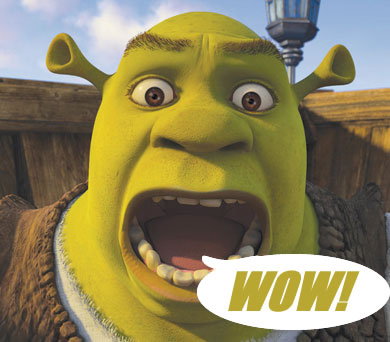 TEMPERATURA EMOCIONALDibuja el termómetro (recuerda de 0 a 10) y escribe al lado qué emociones sientes en estos días poniendo la temperatura media. No hay emociones buenas ni malas, todas tienen su función. Nosotros las clasificamos en emociones positivas (alegría, ilusión, esperanza, amor, felicidad, entusiasmo, curiosidad…) y emociones negativas (miedo, tristeza, enfado, agobio, indignación, desilusión, frustración…). Insisto, no son buenas ni malas, todas son nuestras, nos pueden surgir de forma natural. Lo importante es reconocerlas. Recuerda, las emociones positivas puntúan de 5 a 10 y las negativas de 0 a 4.Te propongo también que le “pongas el termómetro de las emociones” a un familiar que elijas y que comentes con él de qué forma podéis subir la temperatura en estos días, es decir, de qué forma podéis intensificar las emociones positivas.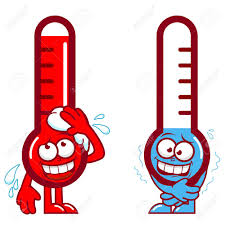 CONTENIDOSEscucha en youtube, leyendo con atención la letra, la siguiente canción: “Todo va a ir bien” de Luis Guitarra. https://www.youtube.com/watch?v=8r4Vs18vKO4Proponle a un familiar que lo vea contigo.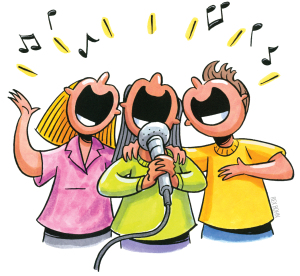 ACTIVIDADESTe propongo que analicéis la canción con las siguientes preguntas. Las puedes hacer tú sola/o o con el familiar que elijas.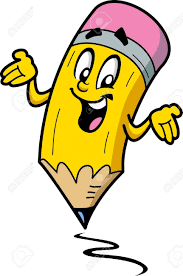 ¿Qué emociones te suscita la canción y las imágenes?¿Para ti qué es que todo vaya bien? Pon ejemplos.Cuando dice “mientras haya quien denuncie en las aceras” aparecen muchas reivindicaciones en el dibujo. Escribe las 5 más importantes para ti.Define con el diccionario lo que significa “Utopía” y escribe qué piensas que tiene que ver luchar por una Utopía con la “Valentía”. Puedes utilizar el “comodín del familiar” para responder esta pregunta. ;-)Para el video en el dibujo que más te guste e intenta dibujarlo en el cuaderno.APRENDIZAJES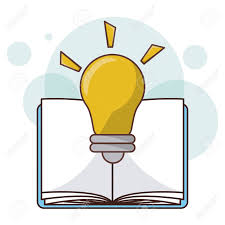 Escribe lo fundamental que hayas aprendido en esta actividadAUTOEVALUACIÓNPonte una nota según el interés, lo que te haya gustado, lo que hayas trabajado y aprendido y el tiempo que hayas dedicado.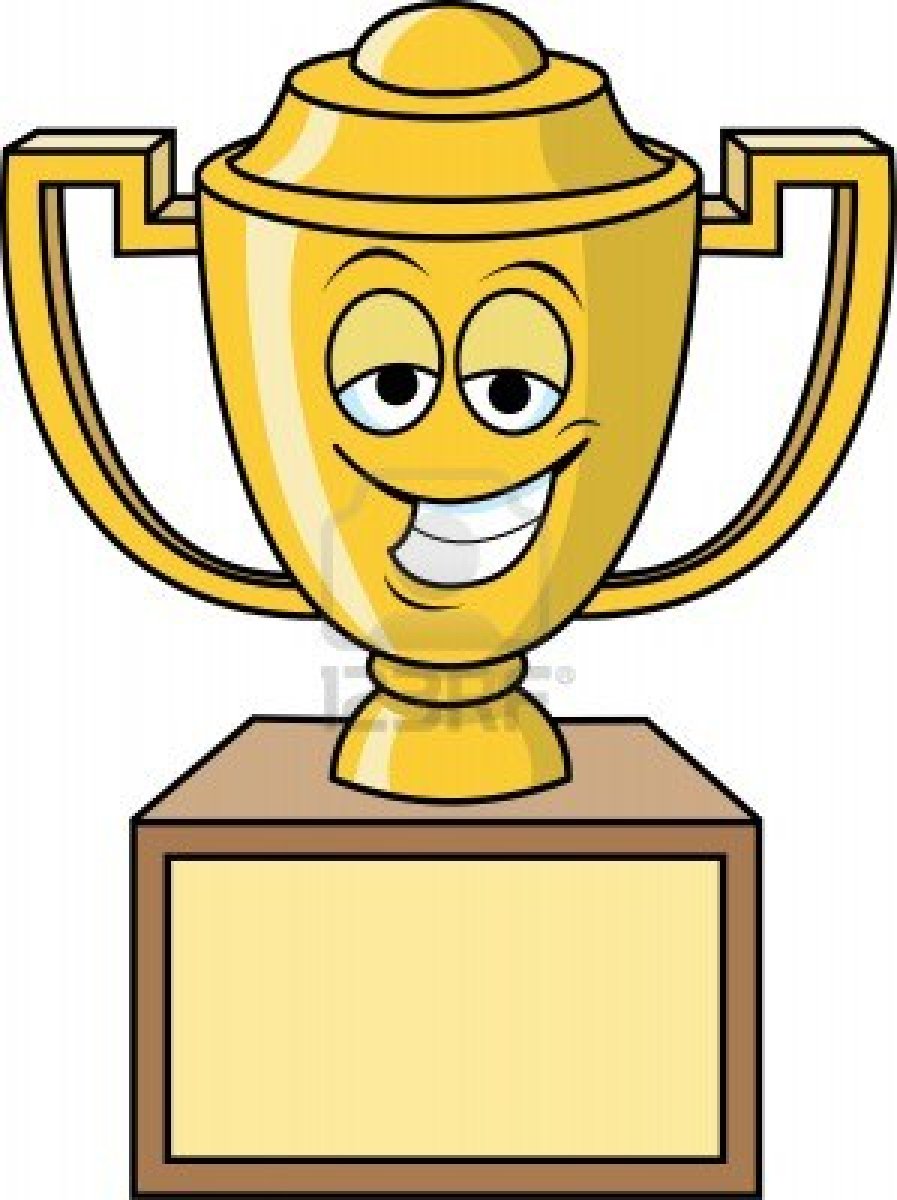 